Консультация для родителей«Экологическое воспитание дошкольников»Уважаемые родители!!!В наше время проблемы экологического воспитания вышла на первый план и им выделяют все большее внимание. Почему эти проблемы стали актуальными? Причина – в деятельности человека в природе, часто безграмотная и неправильная с экологической точки зрения, расточительная, ведущая к нарушению экологического равновесия.   Каждый из тех, кто принес и приносит вред природе, когда-то был ребенком. Вот почему так велика роль дошкольных учреждений в экологическом воспитании детей, начиная с раннего возраста. Наша задача – показать родителям необходимость воспитания у детей экологической культуры.    Что включает в себя понятие «экологическая культура»? 	Экологическая культура – это знания, практические навыки, эстетические переживания, эмоциональное отношение и практические поступки и поведение детей (сопереживание, сочувствие, интерес и желание оказать помощь природе, умение любоваться ее красотой и т. д)Основная задача ознакомления с окружающим в ДОУ состоит в том, чтобы сформировать у детей целостное восприятие и представление о различных предметах и явлениях окружающей действительности. Занятия по ознакомлению с окружающим включает в себя ознакомление с явлениями социальной жизни; ознакомление с предметным миром, созданным человеком; ознакомление с явлениями живой и неживой природы. Во время занятий детей мы знакомим с определенным типом свойств, связей и отношений, специфическим для каждого из четырех основных направлений педагогической работы, выделенных в программе: «Человек», «Предметный мир», «Живая природа», «Неживая природа».       	Дошкольное детство – начальный этап формирования личности, его ценностной ориентации в окружающем мире. В этом возрасте у ребенка закладывается позитивное отношение как к природе, так и к себе и к окружающим людям. Воспитание заботливого отношения к окружающей природной среде у детей среднего возраста закладывается в семье и продолжает формироваться в дошкольные годы в детском саду. Цель экологического образования - формирование человека нового типа с новым экологическим мышлением, способного осознавать последствия своих действий по отношению к окружающей среде и умеющего жить в относительной гармонии с природой.   	Элементарные экологические знания, полученные детьми в младшем возрасте, помогут им в дальнейшем осваивать предметы экологической направленности, формировать экологическую культуру дошкольников в детском саду надо с момента прихода детей в первую младшую группу.Несмотря на наглядно-образный характер мышления дошкольников, мы считаем необходимым знакомить их не только с видимыми и ощутимыми связями и отношениями, существующими в природе, но и со скрытыми причинами природных явлений. Важно подарить ребенку не только радостное удивление натуралиста, но и приобщить его к пытливому анализу естествоиспытателя.  	Процесс становления осознанно-правильного отношения к природе сопровождается определенными формами поведения ребенка, которые могут служить критерием оценки уровня его экологической воспитанности. Это самостоятельные наблюдения, опыты, вопросы, стремление рассказать о переживаниях и впечатлениях, воплощать их в реальную действительность (отражать в игре, в изо деятельности, ухаживать за животными и растениями и т. д.). В этом им должны помочь взрослые (родители и педагоги).У детей среднего дошкольного возраста очень развит познавательный интерес, в частности к природе. Именно в этом возрасте они воспринимают мир в целом, что способствует формированию экологической культуры. Очень важно поддерживать этот познавательный интерес.Содержание формирования начал экологического воспитания должно отличаться научностью. Оно должно способствовать формированию у детей целостного восприятия окружающего мира, с одной стороны, и взаимосвязей частей этого целого - с другой.Соответствующий дошкольному возрасту объем знаний, умений, ценностных отношений в области экологического просвещения ребенок получает в семье, детском саду, через средства массовой информации, наблюдений, чтение художественной литературы. Влияние семьи на формирование начал экологической культуры ребенка определяется отношением ее членов к окружающей природе и общей культурой членов семьи. Формирование экологической культуры в условиях детского сада предполагает развитие эстетических и этических чувств ребенка, которые вызывают радостное общение с природой, индивидуальные для каждого ребенка, имеют различные эмоциональные оттенки, положительные или отрицательные. При положительных эмоциях формируется осознание ценности природы, ее красоты, эстетическое к ней отношение, происходит духовное обогащение личности ребенка. При организации и проведении наблюдений в природе в детском саду важными являются такие позиции: наличие природных объектов; определение содержания наблюдения; поиск оптимальных форм и приемов включения в них детей.В зависимости от объекта и возраста детей наблюдения могут быть эпизодическими, продолжающимися несколько минут (за снежинкой на ладони; за инеем, за поведением птиц у кормушки; в морозный день послушать скрип снега; полюбоваться, как блестит снег в солнечную погоду; за таянием сосулек; за весенней грозой;) и длительными, которые ведутся в течение многих дней, а иногда и недель (за поведением рыб в аквариуме; за снегом; за пробуждением и ростом растений; за почками на деревьях; за изменением окраски листьев; за одуванчиком). Длительные наблюдения ценны тем, что позволяют улавливать последовательность в наступлении явлений природы, их видимую связь, что доступно зрительному восприятию ребенка дошкольного возраста. Бытует мнение, что в экологическом образовании знания такого большого значения не имеют, а основной акцент делается на воспитания бережного отношения к природе, выработке трудовых навыков в природных условиях. Конечно, эмоциональное отношение детей к объектам природы, знакомство с рядом животных, растений, уход за ними играют большую роль в формировании экологически грамотных представлений об окружающей среде.       Однако, этого недостаточно: детям нужен минимум экологических знаний, которые помогут им понять необходимость вести себя экологически грамотно. Сочетание эмоционального отношения к природе и знаний о ней даст гораздо больший эффект. Необходимо разумно, с учетом психолого-физиологических особенностей, сочетать духовное и интеллектуальное развитие ребенка. Следует отметить, что многие педагоги в процессе обучения обращают внимание детей, прежде всего на живые объекты, особенно животных. Крайне мало внимания уделяется объектам неживой природы. Вместе с тем известно, что у детей велик интерес и к объектам неживой природы, и при правильной организации работы (проведении опытов, наблюдений) ребенок легко усваивает знания о неживой природе и ее связи с живой природы. Дети должны понимать причины необходимости сохранения всех без исключения видов животных и растений. Их необходимо учить не рвать красивые цветы, т.к. эти цветы могут исчезнуть и из-за нарушения места обитания. Важно, чтобы дети понимали, необходимость сохранения на Земле всех живых организмов. Воспитатель не должен употреблять в разговорах с детьми слова «вредные, полезные».Экологические знания становятся основой экологического воспитания.У ребенка формируется определенная система ценностей, представление о человеке как о части природы, о зависимости своей жизни, своего здоровья от ее состояния. Важно также воспитывать понимание необходимости разумного потребления. Экологическое воспитание связано и с развитием эмоций ребенка, умения сочувствовать, удивляться, сопереживать, заботиться о живых организмах, воспринимать их как собратьев по природе, уметь видеть красоту окружающего мира. У ребенка следует формировать активную позицию, желание изменить что-либо вокруг себя в лучшую сторону. Воспитатель должен дать детям почувствовать, что даже от их посильных, на первый взгляд незначительных, действий зависит, каким будет окружающий мир. Ребенок должен понимать и свою ответственность за состояние окружающей среды. Важно также вовлекать детей в практическую деятельность: во дворе детского сада и всего помещениях, дома, во время экскурсий. Потребность в общении детей с природой при формировании начал экологической культуры может быть удовлетворена специально организованным наблюдением в детском саду. Его сущность заключается в чувственном познании природных объектов, через различные формы восприятия - зрительное, слуховое, тактильное. Таким образом, я поняла, что дети проявляют большой интерес к объектам природы и легко усваивают разнообразную информацию, если она их привлекает. Главные аспекты работы педагога с детьми разнообразие видов деятельности, интегрированный подход в обучении, способствующий формированию не только экологически грамотного, но и всесторонне развитого человека. Воспитатель детского сада - одна из фигур педагогического процесса, в том числе и экологического воспитания. Являясь носителем экологической культуры, владея методикой экологического воспитания, он организует деятельность детей так, чтобы она была содержательной, эмоционально насыщенной, способствовала формированию практических навыков и необходимых представлений о природе и постепенно, переходила в самостоятельное поведение детей. Ведущей в этом процессе должна стать совместная деятельность взрослого и ребенка.     	Основное место в системе экологического воспитания следует отвести деятельности, с помощью которой все живое, находящееся в поле зрения ребенка, нормально развивается (растет, дает потомство, цветет и т. д.). Эта деятельность не что иное, как создание и поддержание условий для растений и животных, находящихся в различных «экологических пространствах» дошкольного учреждения. Создание стационарной эколого-развивающей среды в детском саду - это непрерывный педагогический процесс, который включает организацию групповых уголков природы, комнаты или кабинета природы, теплицы и пр., ежедневное поддержание условий, необходимых для полноценной жизни всех живых существ. Такая постоянная деятельность приучает думать и систематически и реально заботиться о «братьях меньших», находящихся в одном жизненном пространстве с детьми. Методом эта деятельность становиться лишь в том случае, если она включена в педагогический процесс и выполняется совместно со взрослыми и детьми. Педагоги, которые все делают сами и не дают возможности дошкольникам наблюдать и участвовать в создании нормальных условий для обитателей живых уголков, развивают в детях равнодушие, черствость и невнимание вообще к жизни как уникальной ценности. Совместно организационно - хозяйственная, трудовая деятельность в зеленой зоне детского сада, выращивание растений, забота о взрослых и животных и их потомстве могут принимать различные формы и проходить с разной степенью участия, как взрослых, так и детей. Дошкольники могут стать участниками этой деятельности тремя способами:- слушая рассказ воспитателя о разных делах и событиях в ДОУ;- наблюдая за деятельностью взрослых;- практически участвуя в ней.Какие бы формы не принимала совместная деятельность взрослых и дошкольников, наибольшее значение в ней имеет отношение воспитателя к объекту деятельности, которое проявляется в его заинтересованном рассказе, эмоциональных реакциях, оценках, объяснениях и правильных с экологической точки зрения - действиях. Взрослый своим поведением создает образец взаимодействия с природой, неравнодушного отношения к ней, демонстрирует необходимость и значимость всего того, что совершается на глазах у детей. Совместная деятельность может осуществляться в любом «экологическом пространстве» в помещении и на участке детского сада. Самая распространенная ее форма - создание и поддержание необходимых условий для обитателей группового уголка природы в детском саду.Детский сад является первым звеном системы непрерывного экологического образования, поэтому не случайно перед педагогами встает задача формирования у дошкольников основ культуры рационального природопользования. Подготовила воспитатель: Павленко Т. М. 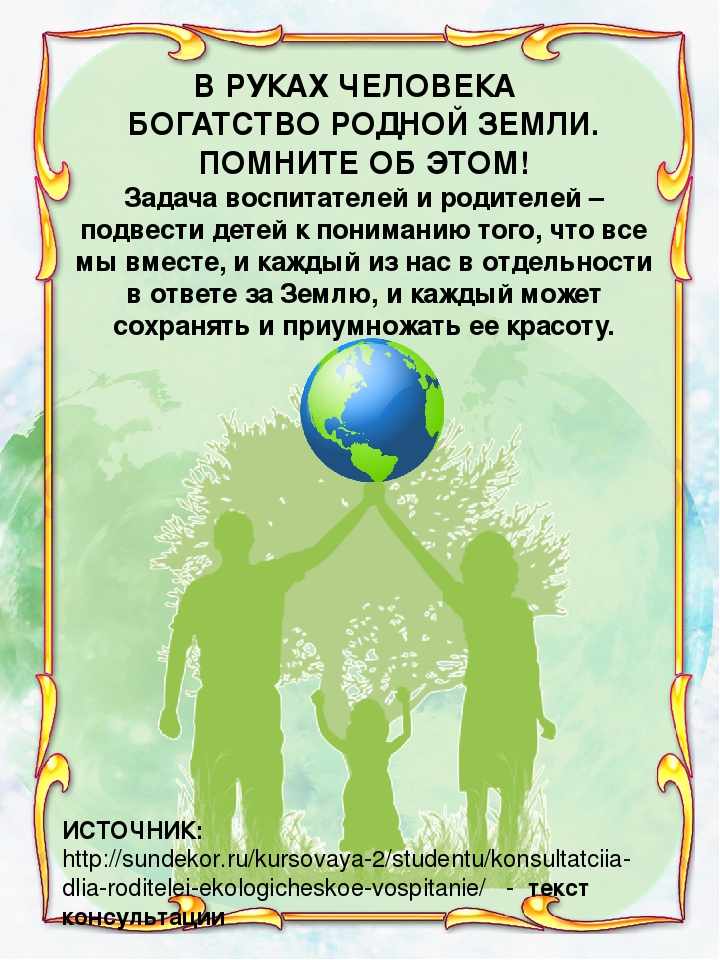 